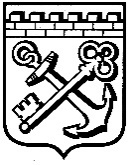 КОМИТЕТ ГРАДОСТРОИТЕЛЬНОЙ ПОЛИТИКИ
ЛЕНИНГРАДСКОЙ ОБЛАСТИПРИКАЗот __________ № ____О внесении изменений в приказ Комитета градостроительной политики Ленинградской области от 15 февраля 2021 года № 16 «О проведении ежегодного конкурса «Концепция пространственного развития муниципальных образований Ленинградской области»Приказываю:Внести в приказ Комитета градостроительной политики Ленинградской области от 15 февраля 2021 года № 16 «О проведении ежегодного конкурса «Концепция пространственного развития муниципальных образований Ленинградской области» изменения, согласно приложению к настоящему приказу.Председатель Комитетаградостроительной политикиЛенинградской области						         И.Я. КулаковПриложение к приказу Комитетаградостроительной политикиЛенинградской областиот _______________ № ____Изменения в приказ Комитета градостроительной политики Ленинградской области от 15 февраля 2021 года № 16 «О проведении ежегодного конкурса «Концепция пространственного развития муниципальных образований Ленинградской области»В приложении 1 (Положение о ежегодном конкурсе «Концепция пространственного развития муниципальных образований Ленинградской области»):В пункте 1.6 слово «передача» заменить словами «согласие 
на передачу»;Пункт 2.1 изложить в следующей редакции: «2.1. Для участия 
в конкурсе приглашаются специалисты (архитекторы, дизайнеры, художники) - отдельные мастера (далее – физические лица) или мастерские, студии, бюро, творческие коллективы (далее – творческие коллективы) (далее совместно – участники).»;В пункте 2.4 слова «установленными 6 настоящего Положения» заменить словами «установленными разделом 6 настоящего Положения»;Пункт 6.2 изложить в следующей редакции:«6.2. Для номинации «Концепция пространственного развития»:Пункт 6.3 изложить в следующей редакции:«6.3. Для номинации «Концепция туристического центра»:Пункт 6.4 изложить в следующей редакции:« 6.4. Для номинации «Концепция дизайн-кода»:Пункт 7.6 изложить в следующей редакции: «7.6. В случае участия в конкурсе творческих коллективов вознаграждение в  полном  объёме  начисляется  и  выплачивается  руководителю  творческого коллектива, указанному в заявке на участие в конкурсе, либо одному из участников творческого коллектива, указанному руководителем творческого коллектива.»Приложение 2 к Положению «О ежегодном конкурсе «Концепция пространственного развития муниципальных образований Ленинградской области» изложить в следующей редакции:Приложение 2к Положению «О ежегодном конкурсе«Концепция пространственного развития муниципальных образований Ленинградской области»ЗаявкаФамилия, имя, отчество: _____________________________________________(Указывается фамилия, имя, отчество участника - физического лица, либо в случае участия творческого коллектива - руководителя творческого коллектива)Дата рождения: ____________________________________________________Контактный почтовый адрес: ___________________________________________________________________________________________________________(Почтовый индекс, страна, город, область, район, улица, дом, корпус, квартира)Контактный телефон: _______________________________________________Адрес электронной почты: ___________________________________________Название организации: ______________________________________________(Указывается в случае участия творческого коллектива)Реквизиты организации: _____________________________________________(Указывается в случае участия творческого коллектива)Данные участника - физического лица либо руководителя творческого коллектива:Паспорт: серия, номер _________________________ дата выдачи: __________Кем выдан: ____________________________________________________________________________________________________________________________________________________________________________________________Зарегистрирован: (Индекс, полный адрес): ____________________________________________________________________________________________________________________________________ИНН (физического лица): ____________________________________________Номер пенсионного страхового свидетельства (СНИЛС): _________________Банковские реквизиты:Получатель (ФИО полностью): _______________________________________Номер счета получателя: ____________________________________________Полное наименование банка получателя: _______________________________БИК банка: ________________________________________________________ИНН банка: ________________________________________________________КПП банка: ________________________________________________________Приложение: 1. данные об авторе (ксерокопии паспорта);2. справка банка о реквизитах счета;3. согласие на передачу исключительного права на конкурсный проект, представляемый для участия в ежегодном конкурсе «Концепция пространственного развития муниципальных образований Ленинградской области».«Я принимаю все условия Положения о проведении открытого ежегодного конкурса «Концепция пространственного развития муниципальных образований Ленинградской области». Вся информация, предоставленная мной, верна».«___» _______________ 20__ г. ____________/__________________________                               (дата)                                             (подпись)                              (расшифровка подписи)N п/пНаименование критерия, характеристикаБалльная оценкаКомментарии12341Степень проработки концепцииОт 0 до 5Максимум -5 баллов2Комплексный подход, законченность предлагаемых решений, композиционная целостностьОт 0 до 5Максимум -5 баллов3Функциональность и инновационностьОт 0 до 5Максимум -5 баллов4Узнаваемость, яркий образ, уникальность и идентичностьОт 0 до 5Максимум -5 баллов5Простота технической реализации и эксплуатацииОт 0 до 5Максимум -5 баллов6Технико-экономическое обоснованиеОт 0 до 5Максимум -5 баллов7Общественное мнение, публичные слушания, отзывы представителей профессионального сообщества--8Процентное соотношение положительных и отрицательных отзывов посетителей выставки согласно книге отзывов, размещаемой в выставочном помещении и результаты интернет-голосования--N п/пНаименование критерия, характеристикаБалльная оценкаКомментарии12341Степень проработки концепцииОт 0 до 5Максимум -5 баллов2Комплексный подход, законченность предлагаемых решений, композиционная целостностьОт 0 до 5Максимум -5 баллов3Функциональность и инновационностьОт 0 до 5Максимум -5 баллов4Узнаваемость, яркий образ, уникальность и идентичностьОт 0 до 5Максимум -5 баллов5Простота технической реализации и эксплуатацииОт 0 до 5Максимум -5 баллов6Проект будет способствовать увеличению количества туристов: не способствует - 0 баллов; способствует незначительно - 1 балл;способствует в значительной степени - 2 балла; способствует в значительной степени и привлечет новые целевые группы туристов - 3 балла.От 0 до 3Максимум -3 балла7Проект взаимосвязан с туристскими маршрутами, объектами показа, его реализация даст прирост их посещаемости: не связан - 0 баллов; минимально связан - 1 балл;интегрирован с объектами показа и туристическими маршрутами - 2 балла;является частью связанного туристического маршрута - 3 балла.От 0 до 3Максимум -3 балла8Технико-экономическое обоснованиеОт 0 до 5Максимум -5 баллов9Общественное мнение, публичные слушания, отзывы представителей профессионального сообщества--10Процентное соотношение положительных и отрицательных отзывов посетителей выставки согласно книге отзывов, размещаемой в выставочном помещении и результаты интернет-голосования--N п/пНаименование критерия, характеристикаБалльная оценкаКомментарии12341Степень проработки концепцииОт 0 до 5Максимум -5 баллов2Комплексный подход, законченность предлагаемых решений, композиционная целостностьОт 0 до 5Максимум -5 баллов3Функциональность и инновационностьОт 0 до 5Максимум -5 баллов4Узнаваемость, яркий образ, уникальность и идентичностьОт 0 до 5Максимум -5 баллов5Простота технической реализации и эксплуатацииОт 0 до 5Максимум -5 баллов6Технико-экономическое обоснованиеОт 0 до 5Максимум -5 баллов7Общественное мнение, публичные слушания, отзывы представителей профессионального сообщества--8Процентное соотношение положительных и отрицательных отзывов посетителей выставки согласно книге отзывов, размещаемой в выставочном помещении и результаты интернет-голосования--